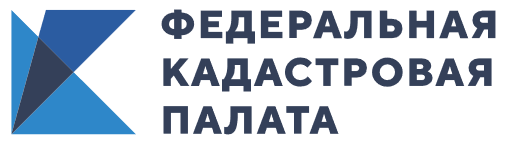 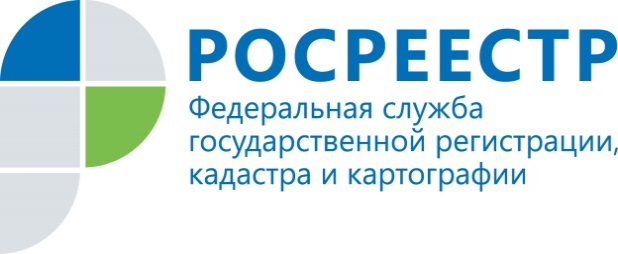 Важная информация для садоводовС 5 июня  2020 года начинает действовать закон № 162-ФЗ «О внесении изменений в Федеральный закон «О ведении гражданами садоводства и огородничества для собственных нужд и о внесении изменений в отдельные законодательные акты Российской Федерации», а также в Закон «О государственной регистрации недвижимости». Основные нововведения прокомментировали эксперты Росреестра Татарстана и Кадастровой палаты по РТ. Так, теперь на общем собрании члены садоводческих и огороднических товариществ смогут решить, кому они хотят доверить право распоряжаться общим имуществом и наделить его полномочиями по обращению в Росреестр для подачи заявления для проведения кадастрового учёта и регистрации прав на недвижимость. Таким образом, теперь не нужно оформлять доверенности на членов СНТ при регистрации имущества общего пользования.Также с 5 июня в соответствии с данным Законом, у правлений садоводческих и огороднических товариществ появляется право открывать общие счета в банках. При этом председатель СНТ должен отчитываться об условиях договора открытия такого счета на ближайшем общем собрании. Сведения об открытии банковского счёта будет нужно указать в решении об учреждении садоводческого товарищества.Контакты для СМИПресс-служба Росреестра Татарстана+8 843 255 25 10Пресс-служба Кадастровой палаты+7 950 326 92 02